POZDRAVLJENI UČENCI!PREJŠNJIČ SMO SPOZNALI ŽIVALI V ŽIVALSKEM VRTU. DANES BOMO MALO POTELOVADILI. POSLUŠAJ PESMICO IN SE GIBAJ KOT ŽIVALI V PESMICI: https://www.youtube.com/watch?v=OwRmivbNgQkNATO SE PREIZKUSI V IGRI S KOCKAMI:ZA IGRO POTREBUJEŠ IGRALNO KOCKO. VRZI KOCKO, POGLEJ ŠTEVILO, GA POIMENUJ V ANGLEŠČINI IN NAREDI GIBALNO NALOGO (KOT ŽIVALI V PESMICI). ČE NIMAŠ KOCKE, LAHKO IZREŽEŠ ŠEST LISTKOV, NA VSAKEGA ZAPIŠEŠ ŠTEVILO OD ENA DO ŠEST IN NATO ŠTEVILO IZŽREBAŠ.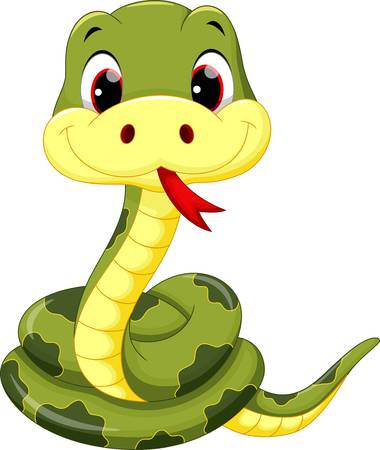 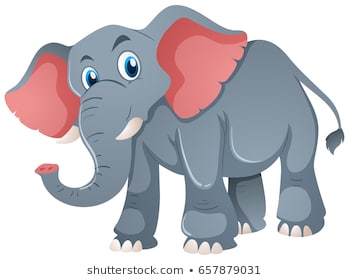 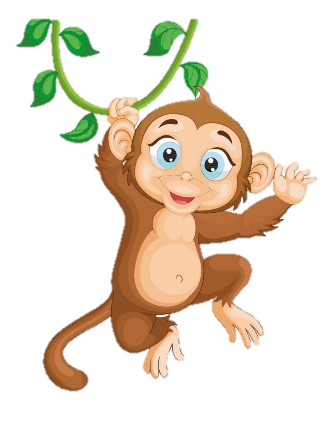 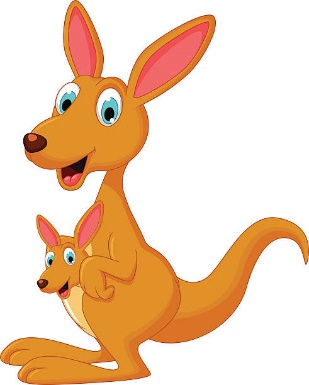 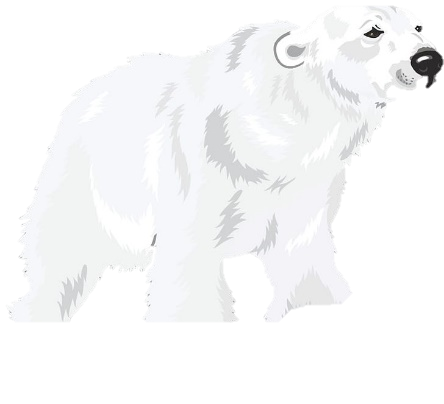 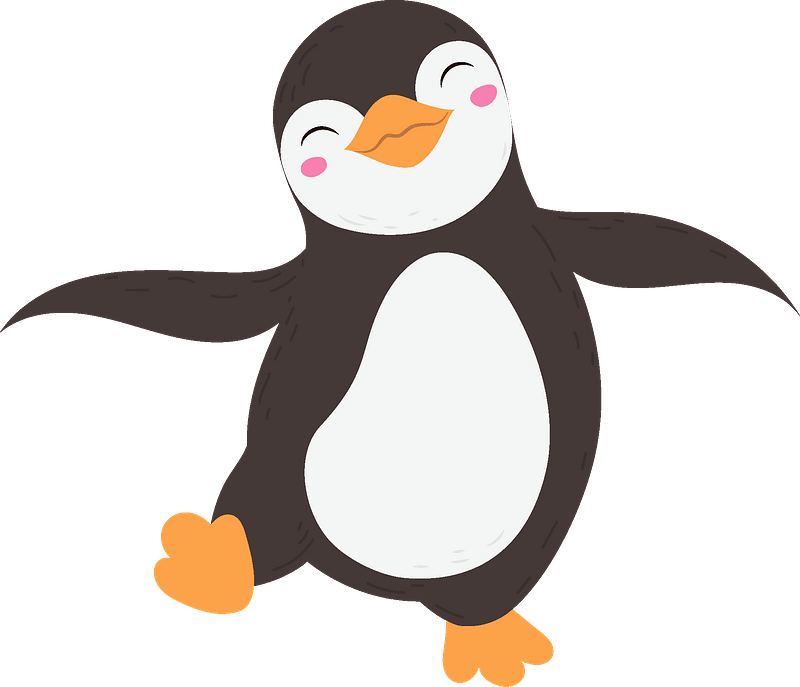 